CLEARING SALE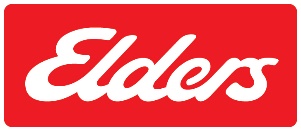 Saturday 2nd July 2022 @ 10am – On propertya/c MARKABBY PTY LTD“CREEK HEIGHTS”WALLABADAH CREEK RDWALLABADAH NSW 23432003 Pajero 3.2ltr Diesel, 368,000kmToyota Landcruiser HZJ75 mechanically sound, cab damage 40ft 7" Auger 20ft pencil auger 14ft coles seed and super bin Chisel plow 10 wheel Irish hayrake 2 tonne Isuzu tipper truck (needs new radiator) 2 toyota trays 1000L Hardi spray tank 4000L water tanker Turn table For lift mast (cylinders been resealed) 6kva diesel gen set Kero parts washer Pallets of second hand steel posts Workshop air compressor Lick feeders Numerous gates House hold furniture (lounge modular, beds, bunk beds, cupboards etc) Hay Tub (Ford Ranger 12' model) Mixall Calf cradle 1000L shuttles 3 point linkage hydraulic log splitterPlus numerous farm partsContact:ELDERS TAMWORTH Nathan McConnell 0429 653 901Shane Rule 0427 456 878www.elders.com.au